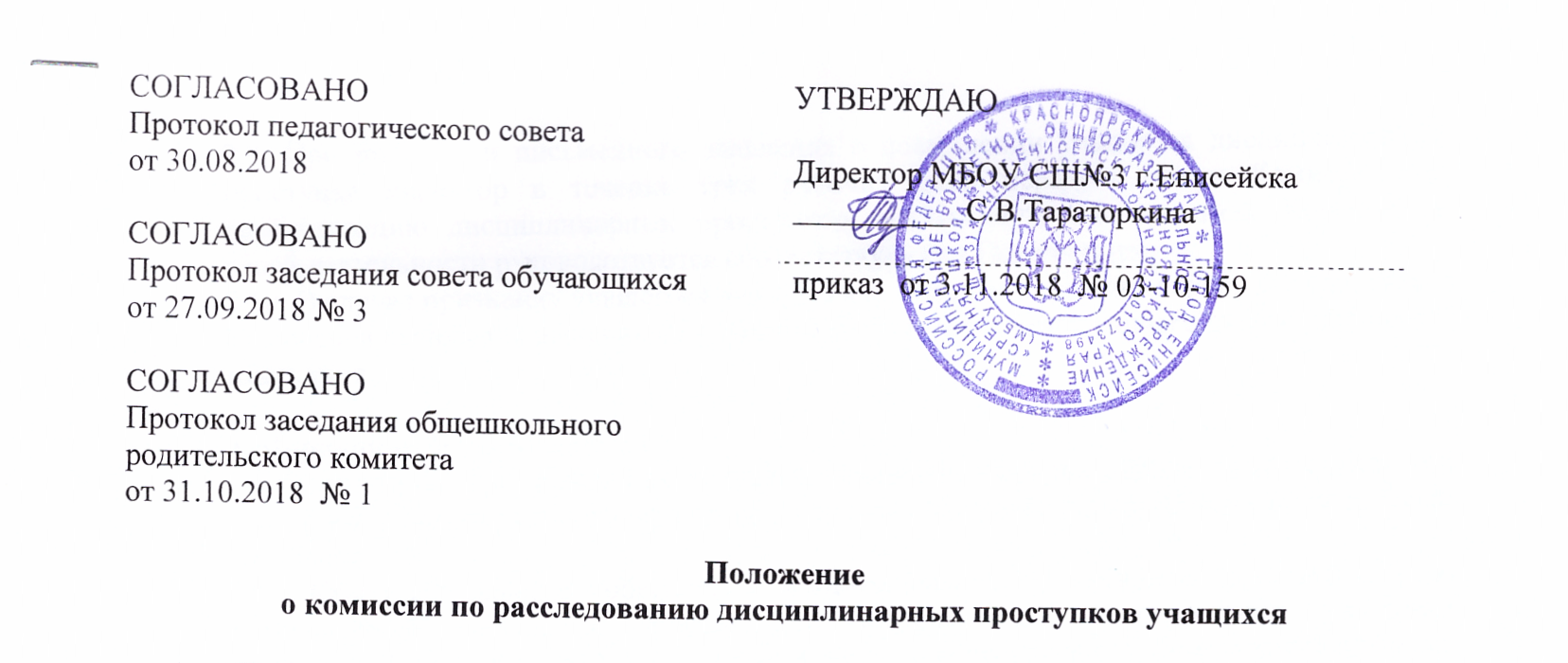 Общие положенияНастоящее положение о комиссии по расследованию дисциплинарных проступков учащихся разработано в соответствии с Федеральным законом от 29.12.2012г.№273-ФЗ «Об образовании в Российской Федерации» и Порядком применения к обучающимся и снятия с обучающихся мер дисциплинарного взыскания, утвержденным приказом Министерства образования и науки Российской Федерации от 15.03.2013г. №185, уставом МБОУ СШ№3 г.Енисейска.Настоящим Положением определяется процедура формирования и деятельность комиссии по расследованию дисциплинарных проступков учащихся (далее – Комиссия) школы.Основные цели деятельности Комиссии:-проведение объективного расследования дисциплинарных проступков учащихся;-определение меры дисциплинарного взыскания, адекватного тяжести совершенных проступков.Формирование комиссии и организация её работыВ состав комиссии входят заместитель директора по воспитательной работе, социальный педагог, не менее двух опытных педагогических работников, представитель совета обучающихся, представитель совета родителей. Персональный состав Комиссии в каждом случае утверждается приказом директора. Члены комиссии работают на безвозмездной основе.Председателем комиссии является заместитель директора по воспитательной работе.Председатель комиссии:-организует работу комиссии,-созывает и проводит заседания комиссии,-дает поручения членам комиссии, привлекаемым специалистам, экспертам,-обеспечивает соблюдение прав учащихся и объективность расследования их дисциплинарных проступков.   2.4. При возникновении прямой или косвенной личной заинтересованности любого члена комиссии, которая может привести к конфликту интересов при рассмотрении вопроса, включенного в повестку дня, член комиссии обязан до начала заседания заявить об этом. В таком случае он не принимает участие в рассмотрении указанного вопроса.   2.5. Председатель при необходимости имеет право привлекать к работе комиссии в качестве экспертов любых совершеннолетних физических лиц с правом совещательного голоса.2.6. Членам комиссии и лицам, участвовавшим в заседании, запрещается разглашать конфиденциальные сведения, ставшие им известными в ходе работы.2.7.Заседания комиссии проводятся по мере необходимости. Решения принимаются открытым голосованием простым большинством голосов. В случае равенства голосов решающим является голос председателя.2.8. Применению дисциплинарного взыскания предшествует дисциплинарное расследование, осуществляемое на основании письменного обращения к директору Школы того или иного участника образовательных отношений.2.9. При получении письменного заявления о совершении учащимся дисциплинарного проступка директор в течение трех рабочих дней передает его в Комиссию по расследованию дисциплинарных проступков, создаваемую его приказом. Комиссия в своей деятельности руководствуется соответствующим Положением.2.10. В случае признания учащегося виновным в совершении дисциплинарного проступкаКомиссией выносится решение о применении к нему соответствующего дисциплинарноговзыскания.3. Порядок работы Комиссии3.1 Основанием для проведения заседания Комиссии является обращение о совершении учащимся дисциплинарного проступка, переданного директором Школы председателю Комиссии.3.2. Комиссия должна обеспечить своевременное, объективное и справедливое рассмотрение обращения, содержащего информацию о совершении учащимся дисциплинарного проступка, его разрешение в соответствии с законодательством об образовании, Уставом Школы, Правилами внутреннего распорядка учащихся и настоящим Положением.3.3. Председатель Комиссии при поступлении к нему информации, содержащей основаниядля проведения заседания:- в течение трех учебных дней должен затребовать от учащегося письменное объяснение(если по истечении трех учебных дней указанное объяснение учащимся не представлено, то составляется соответствующий акт). Отказ или уклонение учащегося от предоставления им письменного объяснения не является препятствием для применения меры дисциплинарного взыскания;- в течение трех рабочих дней назначает дату заседания Комиссии. При этом дата заседания не может быть назначена не позднее семи учебных дней со дня поступления у казанной информации (в указанные периоды не засчитывается период временного отсутствия учащегося по уважительным причинам: болезнь, каникулы и т. п.);- при необходимости приглашает на заседание Комиссии представителей комиссии по делам несовершеннолетних и защите их прав и органа опеки и попечительства;- организует ознакомление учащегося, вопрос которого рассматривает Комиссия, его законных представителей членов Комиссии и других лиц, участвующих в заседании, с поступившей информацией под роспись.3.4. Заседание Комиссии проводится в присутствии учащегося, в отношении которого рассматривается вопрос о совершении дисциплинарного проступка, и его законных представителей. При наличии письменной просьбы законных представителей учащегося орассмотрении указанного вопроса без их участия заседание Комиссии проводится в их отсутствие.В случае неявки учащегося и (или) его законных представителей на заседание при отсутствии письменной просьбы рассмотрение вопроса откладывается. Повторная неявка учащегося и (или) его законных представителей без уважительных причин на заседание Комиссии не является основанием для отложения рассмотрения вопроса. В этом случае Комиссия принимает решение по существу вопроса по имеющимся материалам и выступлениям присутствующих на заседании.3.5. Разбирательство в Комиссии осуществляется в пределах тех требований и по тем основаниям, которые изложены в обращении. Изменение предмета и (или) основания обращения в процессе рассмотрения вопроса не допускаются.3.6. На заседании Комиссии заслушиваются пояснения учащегося, его законных представителей (при их присутствии) и иных лиц, рассматриваются материалы по существу дисциплинарного проступка, а также дополнительные материалы.3.7. По итогам рассмотрения вопроса Комиссия принимает одно из следующих решений: а) установить, что действия учащегося нельзя квалифицировать как дисциплинарный проступок и достаточно ограничиться мерами воспитательного воздействия (указывается, какими конкретно);б) установить, что учащийся совершил дисциплинарный проступок и рекомендовать директору Школы применить к нему дисциплинарное взыскание в виде замечания или выговора;в) установить, что учащийся уже неоднократно совершал дисциплинарные проступки, меры педагогического воздействия и иные меры дисциплинарного взыскания не дали  результата и дальнейшее пребывание учащегося в Школе оказывает отрицательное влияние на других учащихся, нарушает их права и права работников, а также нормальное  функционирование Школы, и рекомендовать директору отчислить учащегося из Школы; г) установить, что учащимся были совершены действия, содержащие признаки административного правонарушения или состава преступления, и возложить на председателя Комиссии обязанность передать информацию о совершении указанного действия и подтверждающие этот факт документы в  муниципальную комиссию по делам несовершеннолетних и защите их прав в течение трех рабочих дней, а при необходимости - немедленно.4. Порядок оформления решений Комиссии4.1. Решения Комиссии оформляются протоколами, которые подписывает председатель исекретарь.  4.2. Копии протокола в течение трех рабочих дней со дня заседания передаются директору Школы и законным представителям учащегося (учащемуся), вопрос которого рассматривался. По решению Комиссии копия протокола передается иным заинтересованным лицам.4.3. Директор Школы обязан в течение семи учебных дней со дня поступления к нему протокола издать приказ о применении к учащемуся дисциплинарного взыскания и ознакомить с ним под роспись учащегося, его законных представителей и представителя комиссии в течение трех учебных дней, не считая времени отсутствия учащегося в Школе. Отказ учащегося, его родителей (законных представителей) ознакомиться с указанным приказом под роспись оформляется соответствующим актом.4.4. Копия протокола заседания Комиссии или выписка из него, а также приказ директора о применении мер дисциплинарного взыскания приобщаются к личному делу учащегося.5. Обеспечение деятельности Комиссии5.1. Документационное обеспечение деятельности Комиссии, а также информирование ее членов о вопросах, включенных в повестку дня, о дате и месте проведения заседания, ознакомление членов комиссии с материалами, представляемыми для обсуждения на заседании, осуществляется председателем Комиссии.5.2. Протоколы заседаний Комиссии хранятся в течение 5 лет.Муниципальное бюджетное общеобразовательное учреждение «Средняя школа №3» г.Енисейска Красноярского краяПРИКАЗ3.11.2018                                                                                                                      03-10-159В соответствии с Законом 273-ФЗ от 29.12.2012г. «Об образовании в Российской Федерации», Уставом МБОУ СШ, решением Педагогического совета  школы (протокол № 1 от 30.08.2018г.), решением Совета обучающихся (протокол заседания  от 27.09.2018  № 3), решением общешкольного  родительского комитета  (протокол от 31.10.2018 № 1), а также с целью определения  процедуры  формирования и деятельность комиссии по расследованию дисциплинарных проступков учащихся МБОУ СШ№3ПРИКАЗЫВАЮ:Утвердить Положение о комиссии по расследованию дисциплинарных проступков учащихся.Создать комиссию в составе:Шайдурова О.О.., заместитель директора по ВРЧернавцева И.Н., социальный педагогЛаврентьева Н.В., учительБаскова Т.А., учительСазанов М., представитель совета обучающихсяТриголос Е.А., представитель совета родителейКонтроль за исполнением настоящего приказа оставляю за собой.Директор школы                                                                                             С.В.Тараторкина